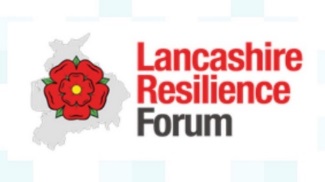 LRF COVID 19   SOUTH RIBBLE Local Prevention ZoneDRAFT Framework for local planDated 23nd July 2020AssessmentSituationUsing indices of positive cases in pillar one and pillar two, positivity rates and exceedance reports it is apparent that the incidence of coronavirus is reducing across Lancashire in general, and the number of cases of coronavirus per 100,000 people is reducing in South Ribble with cases having reduced to 2.7 per 100,000 (18.7.20). Over the last 7 days there has been an increase of testing to 103.1 per 1000,000 population and the percentage of people testing positive is 0.4% which is decreasing. There have been no recorded community outbreaks and only 3 confirmed cases within the last 7 daysCurrently South Ribble is RAG rated Green. A RED rating is given if the threshold is exceeded for two or more of the 14 most recent days regardless of the magnitude of the exceedances, OR if the observed cases per 100 tests is greater than the forecast mean value for 12 of the 14 most recent days. An AMBER rating is given if the threshold is exceeded for only one of the 14 most recent days, OR if the observed cases per 100 tests is greater than the forecast mean value for 10 or more of the 14 most recent days. Otherwise a GREEN rating is given. No access to postcode level data at South Ribble level as yet Purpose of this planThe aim of this plan is to further reduce the already low rates in South Ribble and ensure continued compliance by both businesses and the members of the public with Covid-safe regulations in order to maintain low rates of infection. Key messages around the need for the community to continue to understand we all have a part to play to help tackle the virus. Messages to our community will continue:stay at home as much as possiblework from home if you canlimit contact with other peoplekeep your distance from people not in your household (2 metres apart where possible)wash your hands regularlyDo not leave home if you or anyone in your household has symptoms. Proactive working with our Business community is key to keeping the rates low in South Ribble. An education campaign has been undertaken with our local businesses and to ensure businesses will not become complacent regular visits will be made to all high-risk businesses on the district. More high-risk businesses will be opening over the next week including leisure operations, gyms and facial beauty and these businesses will be targeted. Messaging to businesses have been quite confusing especially for small businesses and we will help them understand their duty to ensure they are maintaining good standards of compliance in their premises. South Ribble has developed a community hub which has supported our vulnerable residents to stay at home and limit contact with other people. The hub will continue to support our residents during this next phase of the pandemic.What impacts do we want to have?To reduce sources and rates of transmissionTo promote symptomatic testingTo educate and reassure the local population with general messagingTo educate targeted groups To improve case finding with daily dataTo bring about more timely contact tracingTo increase asymptomatic testing To restrict mass gatheringsWhere is this happening?Need postcode level data Currently rates in South Ribble are low, but work is ongoing to target the high-risk community and business settings. These include education campaigns in houses of multiple occupation, shelters, homeless accommodation and in businesses in the food, beauty and leisure sector.Community SupportCommunity support and protecting community cohesion is crucial for the success of this plan, as it requires behaviour change and awareness of how cultural norms affect infection rates. We have an existing community engagement network to enable us to communicate with key community contacts, elected members, and stakeholders in the relevant wards, as well as pan-borough representative groups, to inform them of the situation, and provide reassurance. We are engaging with our community via social media and specifically raising awareness in high risk settings.We will discuss the messages with our community to ensure any proposed measures are supported by the community. We will link in with our BAME groups to ensure messages are sent on a risk-based approach.Dynamic Risk AssessmentWe are adopting a dynamic risk assessment framework, based on our intelligence and evidence base to inform the local plan. We intend to use this as a guide to review the situation across our localities on a regular basis. We will adapt this as national policy evolves.We are reviewing the situation and actions daily on the SCG pacesetter based on the test positivity 1.7 %, positive per hundred thousand, effectiveness of NHS test and trace service, and all the local intelligence we collect.  Our ongoing monitoring and public health professional assessment may trigger more interventions as appropriate and will also be used to deescalate measures. Other indicators will be used such as:Trend on small areas (MSOAs, LSOAs) worseningNHS 111 triageHospital admissionsOutbreak surveillanceSoft Intelligence e.g. changes to testing/local behavioural intelligencePlan and Course of ActionsThe plan and course of action in South Ribble is to ensure the low rates of community transmission stay low by focusing on community engagement, to ensure national guidance are followed; promoting uptake of testing; enhanced inspection support; monitoring.Lancashire Resilience Forum (LRF) Warning and Informing Cell will disseminate key messages across the borough and county, continuing to provide the national information on preventative measures that the public can take to reduce the transmission of the virus, signposting testing opportunities and advising on the action needed after a positive test result in order to prevent further transmission. These key messages will be disseminated by South Ribble Borough Council via social media and main stream media and will also be targeted at our vulnerable to the virus in our community. The South Ribble Borough Council’s Environmental Health and Communities team will conduct inspections of priority settings, to provide engagement and education on infection prevention, ‘Covid secure’ best practice and, where necessary, enforcement action, to reduce the opportunities for transmission of the virus. Additional recruitment will take place next week to further this this targeted approach. Recognising the lessons learned from other areas, and that proportionate interventions should be led by intelligence or evidence, the Director of Public Health for Lancashire, on behalf of the LRF, will make representations to the Department of Health and Social Care to obtain day-by-day data. Action Summary9.	SummaryWhilst the cases in South Ribble are low the Council has been undertaking substantial proactive work in the area. Advice and guidance have been issued to all high-risk businesses and audits will be undertaken of these businesses in the coming weeks. Proactive communications have been undertaken and we will ensure the community is fully aware of both the data and the possible activity and that this is approaching the situation very early to prevent the situation worsening. Engaging with local community including BAME groups and leveraging community leadership is at the heart of the response and actions must be proportionate to the risk.Lancashire County Council and South Ribble Borough Council remain the key owners of this plan and will have final sign of for actions and messaging with the LRF providing support. This plan will be reviewed regularly as new data arises and subsequent changes or further interventions will be approved by the SCG Leaders and a weekly update provided to the SCG. Covid-19 local outbreak 
1.	BackgroundThis is designed to reach out to local people and businesses, following a slight increase in the number of people who have tested positive for Covid-19 in the South Ribble area.
2. 	Key TeamsCommunicationsCommunitiesEnvironmental HealthInvestment and SkillsPartnershipsLancashire County CouncilKey agency partners i.e. NHSMembers Customer servicesLeadership team4.	Key dates5.	Communications ObjectivesTo reach key audiences in specific areas of the borough with advice around controlling the spread of the virusTo reduce the spread of coronavirus, protecting local people and businesses and allow businesses to safely remain open6.	Key messagesGeneralised There is evidence that cases are rising in parts of the borough. Everyone needs to play their part to control the spread of the virus. If we don’t all stick to the rules, we could go into a local lockdown, like in Leicester. We can all protect our family, friends and work colleagues by helping to reduce the spread.Get tested if you have symptoms - by getting a test, you can find out if you have Covid and protect people who are important to you.Test and Trace helps us to identify where possible cases could be and reduce the spread. Reducing the spread Stay at home if you or anyone in your household has any symptoms Wash your hands regularly using soap and water and carry hand sanitiser when you go outKeep 2m distance from people not in your household Avoid handshakes and embracing when meeting others Wear face coverings as per national guidance Avoid or limit large extended family gatherings inside.Businesses  Make sure your business is covid-secure. See details on our website for advice and support.7.	Key resourcesNational coronavirus outbreak figuresGov. guidance and guidance given from Cabinet officeNHS and PHE resources8.	AudiencesResidents;Members; Parish Councils;Local businesses;Staff;Customer services – ensuring all public facing messaging is shared with them;Local & Regional mediaLancashire County Council9.	Communications toolsTraditional pressSocial mediaWebsitePosters in public spaces Paid for print and digital advertising Photography and videoDesign Printed literature10. 	BudgetTBC 11.	Action planAction plan is indicative. Actions will be finalised once any local outbreak is confirmed.12.	Additional DocumentsWeekly social media plansBriefing document.ANNEX APowers and PolicySUMMARY OF POWERSANNEX BEscalation Framework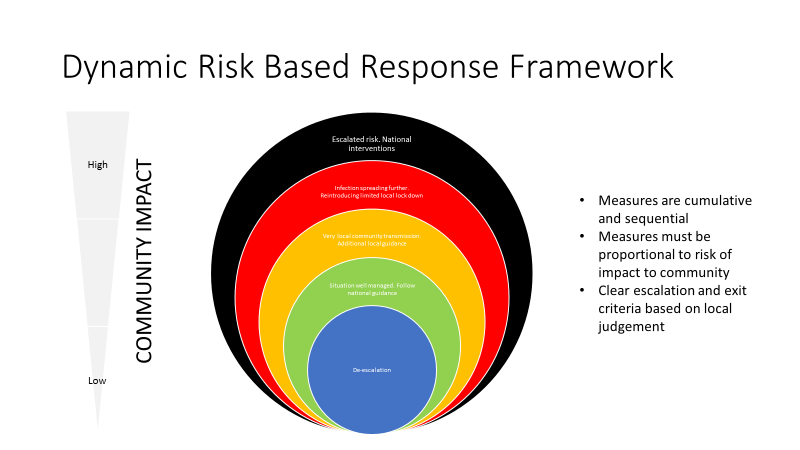 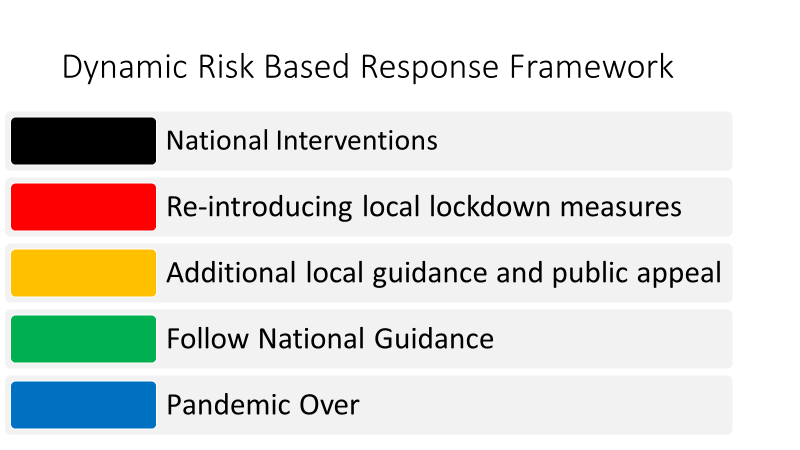 ANNEX C Example Range of InterventionsThis is not an exhaustive list but to demonstrate an escalation of measures from messaging to restrictions.Messaging and reinforcing national guidance A media campaign to reinforce national guidance around handwashing, washing surfaces and social distancing to take place in the location and surrounding locationsEncouraging communities to seek testing if they are symptomaticA targeted campaign within the specific location to enforce strict guidance including ceasing family gatherings, mixing groups outside direct householdTargeted message campaigns for businesses or settingsIncreased Testing and InspectionsDeploying initial or additional MTU for symptomatic testing Opening MTUs for asymptomatic testingOrganise language facilities at MTU sitesOrganise community swabbing teams to target specific settingsIncrease COVID secure inspections for businessesIncrease licencing inspections for food and drink establishmentsRestrictionsMandate facecovering in publicEnforce social distancing in shopsRestrict food and drink services indoorsClosing transport hubsStopping all gatheringsClose education settingsLOCATIONSouth Ribble Borough CouncilDYNAMIC RISK ASSESMENTSEE ANNEX BDATE FRAMEWORK LAST REVIEWED23.7.20ActionOwnerNotes including key dates1Measures to reduce community transmission:Increase visits from Environmental Health to shops and businessesVisits made following non-compliant reports. Intelligence lead targeting for smaller businesses. Advice and guidance issued sector related. Information sent to vulnerable residents Increase awareness of support available for people who are isolating. Letters sent regarding the Hub.Posters in parks and play areas – social distancing.Audits will be undertaken of high risk premises such gyms and beauty salons.Recruitment of additional member of staff to undertake prevent work and outbreak control.Environmental Health Team.Work has been undertaken on education now will move on to audits of premises to assess compliance 27.7.202Key messages to shops and supermarkets in the borough re face coverings including forewarning about proactive spot checks by council officers Laura Barton WilliamsSocial media from 24.7.203Produce materials for businesses including posters and advice guides and deliver these to high risk businesses.Environmental Health Team.Posters available on web site. Visits will be made by EH from 27.07.204Education of community groups including BAME groups to drive behavioural change.South Ribble PartnershipPartnership meeting to be arranged week commencing 27.07.205Improve test and trace timelines and discuss with PHE integration of level 2 and 3 contact tracing	Sakthi Karunanithi Week commencing 27.07.206Educate the taxi trade and general information regarding sharing vehicles for work.LicensingInformation designed and proactive visits will be made to operators. Week commencing 27.07.027Enforcement will be undertaken in the form of improvement notices, prohibition notices or review of Licenced premises if businesses fail to improve.Environmental Health Week commencing 27.07.208Digital supportWeb contentCustomer Services.Media queriesLaura Barton WilliamsWeb site hub regularly updated for both resident and business support.9 Communication Plan to be developed.Compliance with hand-washing, social distancing etc.Recommendations re use of face coverings in enclosed spacesDon’t be a contact i.e. minimising household/social gatherings –Laura Barton WilliamsSee below.10Communicate with PHE on need for regular data including post code data with local SPOCJennifer MullinData now received on a weekly basis.11Legal powers available for enforcement activities – clarity on roles and responsibility.The Council’s current Environmental Health enforcement policy to be used to ensure plan for escalation of enforcement is compliant with powers available.Jennifer MullinDocument on powers prepared week commencing 27.07.2012Gap identified in local testing and capacity needs to be increased in South Ribble.Localised training needed for SRBC staff to run testing centre.LCC13Location of MTU will be identified dependent on risk analysis. Locations based on population density and deprivation.LCC and SRBCRisk analysis will be undertaken week commencing 27.07.20.14In the event of a localised outbreak of Covid 19 within Lancashire, Lancashire County Council (LCC) will support Adult Social Care Providers within care homes, supported living, domiciliary care and any other care settings.In response to a localised outbreak, the county council will support activities to reduce the rate of infection, minimise sources of transmission and contain of specific outbreaks with the following actions;LCC15Mobilise additional capacity to address outbreak risks and management.Establish a core team of officers who will mobilise if risk rating of area increases. Capacity increased with Health Protection officer.Task Force MembershipGary Hall Interim CEO,Director of Public HealthJennifer Mullin District SPOCLRF Comms LeadLaura Barton-Williams SRBC Comms Lead.Community Action Lead Rebecca HeapRCG Representative.Out of hour arrangements have been established through Lancashire and mutual aid has been discussed and can be called upon.The use of the Council’s one front door model will expand our use of community Volunteers to help triage key tasks for the Community Hub.Ensure coordinated approach across key comms workforce including council, VCFS, NHS, Police etc. Ensure identified SPOC for each group.Jennifer MullinWork commenced and to be completed week commencing 27. 07.20N/ANone currently identified – to be added in the event of local outbreakDateActionObjective ChannelResponsibilityPrep TBC (all)Create localised Let’s do it for… imagery to be used on social media1,2 (all)Social MediaCommunicationsPrepare web pages  WebsiteCommunicationsPrepare any other printed literaturePrintCommunicationsPrepare Member briefingsBriefing/ Councillor ConnectCommunications and Public Protection teamsPrepare any internal communications messagesBriefing/IntranetCommunications Prepare guidance and FAQs for customer facing teamsBriefingCommunications Create toolkits for key partners Cross agency briefingsPartnership, Community and Communications teamsAnnouncing local outbreakPress release with input from LCC Public Health, Leader and Deputy LeaderPress releaseCommunications and LCC commsSocial media – imagery and videoSocial MediaCommunicationsWebsite – updated guidance and alert messagingWebsiteCommunicationsWorking with LCC for interviews with Dir of Public healthMediaCommunications and LCC commsE-Newsletter to residentsE-newsletterCommunicationsReducing the spreadRegular social media updatesSocial mediaCommunicationsPaid for localised social media Social Media (paid)CommunicationsPosters distributed in public spaces PrintCommunities Face masks to be made available in centres Within communityCommunities Encouraging testingRegular social media of sharing test and trace information Social MediaCommunicationsUp to date web page informationWebsiteCommunicationsSupporting businesses E-newsletterE-NewsCommunicationsPosters available for downloadWebsiteCommunicationsUpdated information on websiteWebsiteCommunicationsDirect offers of supportDirect contactInvestment and skills and environmental healthCorona Virus Act 2020S52 Sch 22Public Health (Control of Disease) Act 1984Health Protection (Coronavirus, Restrictions) (England) Regs 2020 – and subsequent amendment regulations currently No's 1,2 &3The Health Protection (Part 2A Orders) Regs 2010Health Protection (Local Authority Powers) Regs 2010Health and Safety at Work ActManagement of Health and Safety at Work Regulations 1999ASB Crime & Policing Act 2014S1 InjunctionsS22 Criminal Behaviour OrdersS43 Community Protection OrdersS59 Public Space Protection OrdersS76 Closure Powers